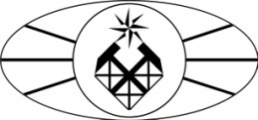 МИНОБРНАУКИ РОССИИФедеральное государственное бюджетное образовательное учреждение высшего образования «Российский государственный геологоразведочный университет имени Серго Орджоникидзе»(МГРИ-РГГРУ)Институт Экономико-правовых основ недропользования Кафедра Экономики МСКРАБОЧАЯ ПРОГРАММА ПРАКТИКИБ2.п.1 «Производственная» Направление подготовки: 38.03.02 «Менеджмент»Программа подготовки «Производственный менеджмент»Формы обучения: очная                                            Промежуточная                                                                  аттестация    зачет Программа рассмотрена и утверждена на заседании кафедры_______________                                  Протокол № _________от «___»__________2018 г.                            Зав.кафедрой, профессор __________(Назарова З.М.)Москва, 2018 г.При разработке рабочей программы учебной дисциплины в основу положены:ФГОС ВПО по специальности 38.03.02 «Менеджмент», квалификация бакалавр, утвержденный Министерством образования РФ 20.05.2010 г., номер государственной регистрации 544.Учебный план по специальности 38.03.02 «Менеджмент», утвержденный решением Ученого совета МГРИ-РГГРУ от «» 	2015 г. , протокол №        Рабочая программа рассмотрена и утверждена на заседании Ученого совета ФМОиЭПОН «         » 	2015 г., протокол №  	Председатель , профессор	_ 	_Курбанов Н.Х.Разработчик доцент кафедры Менеджмента и финансов, к.э.н. 	Собин О.А. Рецензент доцент кафедры Экономики и управление персоналом, к.э.н._ 	Прокофьева Л.М.Программа рассмотрена на заседании кафедры Менеджмента и финансов от«	» _ 	2015 г., протокол № 	_Зав.кафедрой	 	Назарова З.М.Цели освоения дисциплиныЦелями производственной практики  являются закрепление и углубление знаний, полученных за время учебы по профильным дисциплинам, а также ознакомление с работой предприятия (организации) МСК в различных сферах производственной деятельности и сбор материалов для выполнения дипломной работы в соответствии с выбранной совместно с руководителем темой.Задачи производственной практикиЗадачами производственной практики являются:-закрепить полученные теоретические знания в области менеджмента;-изучить работу предприятия (организации)  в области организации производственных процессов, контроля и регулирования хода их выполнения;-ознакомиться с системой и процессами управления предприятием (организацией);-изучить опыт осуществления маркетинговой деятельности на предприятии, обеспечивающие как сбыт собственной продукции, так и выработку стратегии поведения предприятия на рынке;ознакомиться с принципами и методами стратегического и текущего планирования деятельности предприятия;осуществить сбор, первичную обработку и анализ информации о факторах внешней и внутренней среды организации для  написания дипломной работы.Место производственной практики в структуре ООП ВПОПрактика относится к разделу учебного плана Б.2.П.1направления подготовки 38.03.02 «Менеджмент», профиль подготовки«Производственный менеджмент» имеет трудоемкость 6 зачетных  единиц, 216 часов.Практика завершает обучение на 3 курсе и производится в течение 3 недель по окончании весенней сессии.Для прохождения производственной практики студенту необходимо изучить дисциплины до 7 семестра, а также пройти учебную практику по информатике.Для прохождения данной практики студент должен иметь следующие знания, умения и готовности, приобретенные в результате освоения предшествующих частей ООП и необходимые при  освоении  данной практики:способностью находить организационно-управленческие решения и готовностью нести за них ответственность (ОК-8)способностью анализировать социальнозначимые проблемы и процессы (ОК-13)способностью осуществлять деловое общение: публичные выступления, переговоры, проведение совещаний, деловую переписку, электронные коммуникации (ОК-19)способностью оценивать условия и последствия принимаемых организационно-управленческих решений (ПК-8)-способностью проводить анализ операционной деятельности организации и использовать его результаты для подготовки управленческих решений (ПК-47).способностью разрабатывать бизнес-планы создания и развития новых организаций (направлений деятельности, продуктов ) (ПК-49)Формы проведения производственной практикиЗаводская.Место и  время проведения  производственной практикиПроизводственная практика проводится в сторонних организациях (на предприятиях и в НИИ МСК). Или на выпускающей кафедре вуза, обладающей необходимым кадровым и научно-техническим потенциалом.Разделом практики может являться научно-исследовательская работа. В случае ее наличия при разработке программы научно-исследовательской работы Университет предоставляет возможность обучающимся изучать специальную литературу и другую научно-техническую информацию о достижениях отечественной и зарубежной науки и техники в соответствующей области знаний; участвовать в проведении научных исследований или выполнении технических разработок; осуществлять сбор, обработку, анализ и систематизацию научно-технической информации  по теме (заданию), а также выступать с докладом на конференциях.Практика завершает обучение на 3 курсе и производится в течение 3 недель по окончании весенней сессии.Компетенции обучающегося, формируемые в результатепрохождения производственной практикиВ результате прохождения данной производственной практики обучающийся должен приобрести следующие практические навыки, умения, универсальные и профессиональные компетенции:участвовать: в выполнении работ по разработке общей стратегии предприятия и маркетинговой стратегии, планированию и осуществлению мероприятий, направленных на их реализацию; в разработке стратегии управления человеческими ресурсами предприятия, в планировании и осуществлении мероприятий, направленных на ее реализация; в реализации программы организационных изменений; в планировании операционной (производственной) деятельности предприятия;изучить: систему организации и управления  деятельностью  предприятия МСК и его подразделений; общие вопросы планирования  и финансирования предприятия; технологические процессы и производственное оборудование в подразделениях предприятия; методики определения экономической эффективности деятельности предприятия.освоить: работу с компьютерными методами сбора, хранения и обработки информации; приемы, методы и способы обработки информации технологического, экономического, управленческого и научного характера.приобрести навыки: в проектировании организационной структуры предприятия; в осуществлении распределения полномочий и ответственности на основе их делегирования; в разработке процедур и методов контроля; в составлении финансовой отчетности и осознанием влияния различных методов и способов финансового учета на финансовые результаты деятельности предприятия; в технике планирования и прогнозирования деятельности предприятия;  в использовании современных технологий управления персоналом.Структура и содержание производственной практикиОбщая трудоемкость производственной практики составляет 6,0 зачетных единиц, 216 часов.Примечание: к видам производственной работы на производственнойпрактике могут быть отнесены: производственный инструктаж, в т.ч. инструктаж по технике безопасности, выполнение производственных заданий, сбор, обработка и систематизация фактического и литературного материала, наблюдения, измерения и другие выполняемые обучающимся самостоятельно виды работ.Научно-исследовательские и научно-производственные технологии, используемые на производственной практикеНа производственной практике обучающийся использует следующие научно-производственные и научно-исследовательские технологии:поисковые исследования имеющихся на предприятии систем учета, хранения и обработки данных о его деятельности;обработка и анализ полученной информации, в том числе с использованием современного, в т.ч. и имеющегося на предприятии, комплекса программного обеспечения;изучение действующего законодательства, нормативно-методических положений и указаний, в рамках которых функционирует предприятие;проведение научно-исследовательских работ по  оценке перспективразвития   предприятия	на  основе  собранного	в	ходе	производственной практике фактического материала.Учебно-методическое обеспечение самостоятельной работы студентов на производственной практикеСтудент должен, прежде всего, ознакомиться с производственной и управленческой структурой предприятия, где он проходит производственную практику. Согласовать с руководителем практики от предприятия время и маршрут своего движения по производственной и управленческой структуре предприятия с целью более глубокого ознакомления с особенностями их управления, планирования, организации и контроля их деятельности. Значительную часть времени студент должен уделить работе тогоподразделения, деятельность которого ляжет в основу его будущей дипломной работы.Сбор материалов по производственной практике следует осуществлять, опираясь на действующую на предприятии систему статистического, бухгалтерского и оперативного учета и отчетности, желательно, за 2-3 года. Следует также в ходе производственной практики осуществить предварительную обработку и анализ собранной информации с целью проверки ее достоверности и полноты для написания дипломной работы.Исходные данные для написания дипломной работы должны включать в себя как копии оригиналов отчетных данных и других действующих на предприятии и регламентирующих его деятельность нормативно- методических положений и указаний, так и результаты предварительно обработанной студентом собранной информации и проведенных в ходе производственной практики научно-исследовательских изысканий и работ.Тема производственной практики должна выбираться студентами сучетом их профессиональных интересов и опыта практической работы. Тематика работ охватывает основные вопросы и проблемы управления предприятием (организации), его экономики. Основными требованиями при выборе темы являются: актуальность, непосредственная связь темы выпускной работы с получаемой квалификацией менеджера, достаточная обеспеченность темы необходимой литературой и возможность получения фактического материала из  практики работ. Выбранная  тема согласовывается с руководителем практики от Университета.Для аттестации по итогам  производственной  практики  студент  должен не только ответить на вопросы комиссии кафедры, но  раскрыть тему и содержание будущей дипломной работы, опираясь на фактические и литературные данные, собранные в ходе проведения производственной практики.Формы промежуточной аттестации (по итогам производственной практики)Аттестация по итогам практики проводится на основании оформленного письменного отчета, дневника практики и отзыва руководителя практики от предприятия. В течение месяца с начала занятий на 4 курсе студент должен составить отчет по производственной практике, представить его руководителю практики от Университета для проверки и собеседования. После положительной оценки отчета по производственной практике со стороны руководителя практики от Университета студентом осуществляется его защита на комиссии выпускающей кафедры. Защита работы проводится в форме собеседования членов комиссии с каждым студентом, в виде его доклада и ответов на заданные по содержанию отчета  по производственной практике вопросы.По результатам аттестации выставляется дифференцированная оценка.Учебно-методическое и информационное обеспечение производственной практикиОсновная и дополнительная литература по производственной практике определяется руководителем практики от университета в зависимости от выбранной темы будущей дипломной работы.«Положение о прохождении производственной практики для студентов, обучающихся по направлению подготовки 0802200 Менеджмент и профилю подготовки Производственный менеджмент».Материально-техническое обеспечение производственной практики ___________________________________________персональный  компьютер,	наличие   и  доступ  к	современному комплексу программного обеспечения;наличие  и  доступ к	INTERNET, библиотеке и архиву предприятия (организации);действующие на предприятии системы управленческого и финансового учета и отчетности;действующие на предприятии нормативно-методические положения и указания, регламентирующие его деятельность;утвержденные	и	действующие	на	предприятии	(в	организации) требования техники безопасности.УТВЕРЖДАЮ:Директор института:________________Курбанов Н.Х.«___»_____________2018  г.Общая трудоемкостьосвоения практики  6 з.е. (216 ак. ч.)Количество недель     4Курс           3Семестр      6№ п/пРазделы (этапы) практикиВиды производственной работы на практике, включая самостоятельную работустудентов и трудоемкость(в часах)Виды производственной работы на практике, включая самостоятельную работустудентов и трудоемкость(в часах)Формы текущего контроля1Организационный этапИнструктаж преподавателя – руководителя практики от Университета, 2часаКонтроль со стороны преподавателя–руководителяпрактики от Университета2Подготовительный этапПроизводственный инструктаж, в т.ч. инструктаж по технике безопасности, 4 часаКонтроль со стороны руководителя практики отпредприятия3Производственный этапВыполнение производственных заданий в соответствии с должностью практиканта. Ознакомление с производственной деятельностью предприятия и его управленческих структур.Сбор фактического иВыполнение производственных заданий в соответствии с должностью практиканта. Ознакомление с производственной деятельностью предприятия и его управленческих структур.Сбор фактического иЕженедельный контроль со стороны руководителя практики от предприятиялитературного материала,наблюдения, измерения, связанные с изучением управленческой деятельности персонала, 180 часов4Обработка и анализ полученнойинформации,Обработка исистематизация собранного фактического и литературногоматериала, 20 часовОтчет попрактике5Подготовка отчета по практике и его защитаПодготовка отчета по практике и его защита накафедре, 10 час.Отчет по практике